CLASS TIME TABLEClass Co-ordinator: Mrs.G.A.DhamneTheory					Practical           (Ms.V.S.Nikam)                                    (Dr. D. V. Patil)                                       (Dr. P. C. Kulkarni)            Time Table Coordinator 		                   HOD		         	                   Principal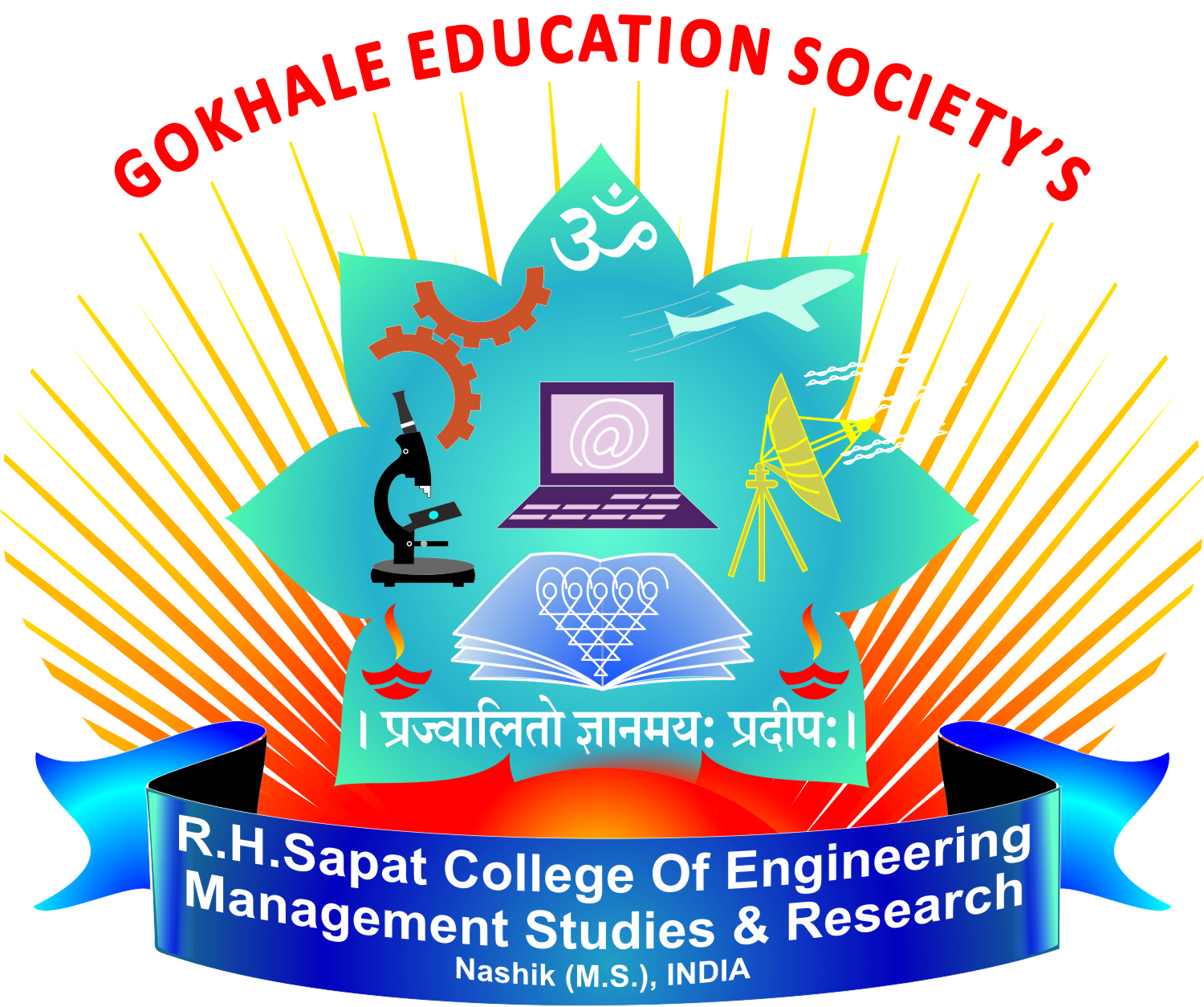 Gokhale Education Society’sR. H. Sapat College of Engineering, Management Studies & Research, Nasik-422005Department of Computer EngineeringAcademic Year2018-19Semester VIDepartmentComputer EngineeringClassT.E. – B  Div.Class RoomM005W.E.F.18th Dec. 2018Day/TimeMondayTuesdayWednesdayWednesdayThursdayFridaySaturday10.15-11.15WTSPOSL(RDN)-TB1      WTL(SVG) –TB2 ESIOTL(RPC)-TB3 SPOSL(RDN)-TB2      WTL(SVG) –TB3SPOSL(GKB)-TB1SPOSL(RDN)-TB2      WTL(SVG) –TB3SPOSL(GKB)-TB1SPOSL(RDN)-TB3      ESIOTL(RPC)-TB1 SPOSL(GKB)-TB2WTL(SVG) –TB1ESIOTL(RPC)-TB2SPOSL(GKB)-TB3DAA11.15-12.15SMDSPOSL(RDN)-TB1      WTL(SVG) –TB2 ESIOTL(RPC)-TB3 SPOSL(RDN)-TB2      WTL(SVG) –TB3SPOSL(GKB)-TB1SPOSL(RDN)-TB2      WTL(SVG) –TB3SPOSL(GKB)-TB1SPOSL(RDN)-TB3      ESIOTL(RPC)-TB1 SPOSL(GKB)-TB2WTL(SVG) –TB1ESIOTL(RPC)-TB2SPOSL(GKB)-TB3ESIOTLUNCH BREAKLUNCH BREAKLUNCH BREAKLUNCH BREAKLUNCH BREAKLUNCH BREAKLUNCH BREAKLUNCH BREAK1.00-2.00ESIOTWTWTSMDSMDESIOTSkill Set Training2.00-3.00SPOSWTWTDAADAASPOSSkill Set TrainingTEA BREAKTEA BREAKTEA BREAKTEA BREAKTEA BREAKTEA BREAKTEA BREAKTEA BREAK3.15-4.15Skill Set TrainingESIOTESIOTSPOSSkill Set TrainingSkill Set TrainingDept.   Activity4.15-5.15Skill Set TrainingDAADAASPOSSkill Set TrainingSkill Set TrainingDept.   ActivityDAAMr. S. V. Ghorpade BatchesStaffLabSPOSMrs.R.D.NarwadeWTLTB1, TB2, TB3SVGL204SMDMr.S.R.JadhavESIOTLTB1, TB2, TB3RPCHL-M010ESIOTMr. R. R. ChakreSPOSLTB1, TB2, TB3RDNELLESIOTMr. R. R. ChakreSPOSLTB1, TB2, TB3GKB303AWTMrs. G. A. DhamneSkill Set TrainingTB1, TB2, TB3SVG,SRJGAD,RDNL204,ELL,303A